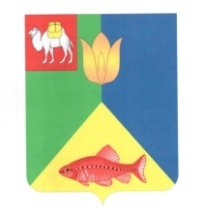 РОССИЙСКАЯ  ФЕДЕРАЦИЯ ЧЕЛЯБИНСКАЯ  ОБЛАСТЬГЛАВА КУНАШАКСКОГО СЕЛЬСКОГО ПОСЕЛЕНИЯКУНАШАКСКОГО  РАЙОНАРАСПОРЯЖЕНИЕот 15.07.2017г.                                                                                             № 61Предостережение по обеспечению безопасности людей на водных объектах в летний период 
2017г. на территории Кунашакского 
сельского поселения 

        В соответствии с Федеральным законом от 06.10.2003 № 131-ФЗ «Об общих принципах местного самоуправления в Российской Федерации», с повышением окружающей температуры, в целях обеспечения безопасности граждан на водоемах, находящихся на территории Кунашакского сельского поселения, недопущения несчастных случаев и гибели людей на водных объектах в летний период 2017 года: 1. Установить место организованного купания берег озера Чебакуль. Сроки купального сезона и продолжительность работы участков водных объектов для массового отдыха, купания и занятия спортом определить  с 15 июля 2017 года по 20 августа 2017 года.
2. В купальный период руководствоваться инструкцией «О МЕРАХ БЕЗОПАСНОСТИ НАСЕЛЕНИЯ ПРИ ПОЛЬЗОВАНИИ ВОДНЫХ ОБЪЕКТОВ ДЛЯ МАССОВОГО ОТДЫХА И КУПАНИЯ» (приложение 1) и Методическими рекомендациями по безопасности жизни людей на водных объектах в летний период года (приложение 2). 
3. Организовать проведение следующих мероприятий по обеспечению безопасности людей в летний период 2017 года на территории сельского поселения:
- довести до населения сведения о мерах безопасности на воде, о наиболее опасных местах на водоёмах при рыбной ловли;
- рекомендовать населению, с наступлением летних каникул установить контроль за детьми. Исключить случаи их нахождение возле водоёмов без присмотра родителей и старших.
4. Рекомендовать руководителям рыбоводческих хозяйств, арендаторам водных объектов:
- выставить (обновить) запрещающие знаки в местах, представляющих опасность для людей во время купания, стенды с правилами поведения на воде;
- провести очистку дна организованных мест массового отдыха населения у воды на территории поселения от опасных (режущих, колющих) предметов.
- уточнить места массового пребывания любителей лова рыбы на водоёмах, обеспечить там безопасность;
- обеспечить информирование населения и рыболовов об обстановке на водоёмах;
- организовать разъяснительную работу с работниками организации, рыболовами по предупреждению несчастных случаев на водных объектах в летний период;
-организовать выставление спасательных постов в местах купания и рыбной ловли;
5. Директорам образовательных школ провести профилактическую работу среди школьников по вопросу соблюдения мер безопасности на воде и возле водоёмов. 
6. Настоящее распоряжение опубликовать на сайте администрации Кунашакского сельского поселения.
7. Контроль за исполнением настоящего распоряжения оставляю за собой. И.о. Главы администрации
Кунашакского сельского поселения:                                           Р.М. Нуриев.Приложение 1
к распоряжению Главы
Кунашакского сельского
поселения от 15.07.2017г. № 61ИНСТРУКЦИЯО МЕРАХ БЕЗОПАСНОСТИ НАСЕЛЕНИЯ ПРИ ПОЛЬЗОВАНИИ ВОДНЫХ ОБЪЕКТОВ ДЛЯ МАССОВОГО ОТДЫХА И КУПАНИЯЗАПРЕЩАЕТСЯ:1. Купание в местах, где выставлены щиты (аншлаги) с предупреждениями и запрещающими надписями.2. Купание в необорудованных, незнакомых местах.3. Заплывать за буйки, обозначающие границы плавания.4. Подплывать к моторным, парусным судам, вёсельным лодкам и другим плавсредствам.5. Прыгать в воду с катеров, лодок, причалов, а также сооружений, не приспособленных для этих целей.6. Загрязнять и засорять водоемы.7. Распивать спиртные напитки, купаться в состоянии алкогольного опьянения.8. Приводить с собой собак и других животных.9. Оставлять на берегу, в гардеробах и раздевальнях бумагу, стекло и другой мусор.10. Играть с мячом и в спортивные игры в не отведенных для этих целей местах, а также допускать в воде шалости, связанные с нырянием и захватом купающихся.11. Подавать крики ложной тревоги.12. Плавать на досках, бревнах, лежаках, автомобильных камерах, надувных матрацах.Обучение плаванию должно производиться в специально отведенных местах.Каждый гражданин обязан оказать посильную помощь терпящему бедствие на воде. Приложение 2
к распоряжению Главы
Кунашакского сельского
поселения от 15.07.2016 г. № 61Методические рекомендации 
по безопасности жизни людей на водных объектах в летний период года Пребывание на воде не опасно только тем, кто умеет плавать. Вот почему первым условием безопасного отдыха на воде является умение плавать. Человек, хорошо умеющий плавать, чувствует себя на воде уверенно и спокойно, а в случае необходимости может смело помочь товарищу, попавшему в беду. К сожалению, отдых на воде не всегда обходится без несчастных случаев. Основными причинами гибели на воде являются: 1. Неумение плавать; 
2. Употребление спиртного;
3. Оставление детей без присмотра;
4.Нарушение правил безопасности на воде. Если взрослые гибнут, в основном по своей халатности, то гибель детей, как правило, на совести их родителей. Несчастные случаи, происходят не только по причине нарушения правил поведения на воде, но и из-за купания в необорудованных водоёмах, аварий плавсредств. Поэтому невыполнение правил поведения на воде во время купания и катания на лодках приводит к несчастным случаям.*Нужно всегда помнить, что купаться безопасно только на благоустроенных пляжах, где все опасные места обозначены соответствующими знаками, а отдых на воде охраняют работники спасательных станций или постов.*Купаясь, не следует заплывать за буйки, указывающие границу заплыва, ибо дальше могут быть ямы, места с сильным течением, движение катеров, гидроциклов, лодок. *Некоторые, купаясь, заплывают за знаки запрета, всплывают на волны, идущие от катеров, гидроциклов, лодок. Этого ни в коем случае делать нельзя - можно попасть под лопасти винта и поплатиться своей жизнью.*Немало бывает случаев, когда отдельные товарищи, бравируя своим мастерством, уплывают далеко от берега, купаются в запретных районах, прыгают в воду в незнакомых местах. *Уплыв далеко можно не рассчитать своих сил, поэтому, почувствовав усталость, не теряйтесь и не стремитесь быстрее доплыть до берега. Следует отдохнуть на воде, перевернувшись на спину и поддерживая себя на воде лёгкими движениями рук и ног. *Если попали в водоворот, наберите побольше воздуха в лёгкие, погрузитесь в воду и, сделав сильный рывок в сторону, всплывите.* Если захватило течением, не пытайтесь с ним бороться. Плывите вниз по течению, постепенно, под небольшим углом приближайтесь к берегу.* Если нет поблизости оборудованного пляжа, надо выбрать безопасное место для купания с твёрдым песчаным, не засоренным дном, постепенным уклоном. * Никогда не прыгайте в воду в местах, не оборудованных специально: можно удариться головой о дно, камень или другой предмет, легко потерять сознание, нанести себе травму и погибнуть.* В водоёмах с большим количеством водорослей старайтесь плыть у самой поверхности воды, не задевая растений и не делая резких движений. Если же руки или ноги запутались в стеблях, сделайте остановку приняв положение «поплавок» и освободитесь от них.* Не плавайте на надувных матрацах, автомобильных камерах и надувных подушках. Ветер или течение могут отнести их далеко от берега, а волна захлестнуть. Если из них выйдет воздух, они потеряют плавучесть.* Если проводится массовое купание детей, то задача взрослых (инструктора по плаванию, родителей, педагогов и др.) прежде чем начать купание, пересчитать прибывших на пляж детей. Детям, не умеющим плавать, разрешается входить в воду только по пояс. После купания детей снова пересчитывают. На время купания детей, обязательно должны назначаться дежурные пловцы-спасатели которые обеспечивают тщательное наблюдение за купающимися детьми, а в случае необходимости и оказании немедленной помощи.Для многих граждан купание и прогулки на гребных судах является излюбленным видом отдыха на воде. Но и катание на водах, как и купание, может привести к тяжёлым последствиям, если не знать или пренебрегать простыми, но важными правилами.* Прежде чем сесть на лодку, надо тщательно осмотреть её и убедиться в её исправности, а также наличии на ней уключин, вёсел и черпака для отливания воды. В лодке обязательно должны быть спасательный круг и спасательные жилеты по числу пассажиров.* На шлюпке (лодке) имеется надпись о количестве пассажиров, которое можно на неё принять. Поэтому нельзя перегружать лодку сверх нормы нельзя также сажать в лодку малолетних детей без взрослых. Воспрещается кататься на лодке и при большой волне.* Особенно надо быть внимательным во время движения лодки, не нарушать правил движения на реках и водоёмах данной местности, указанных в постановлениях городских или исполнительных районных комитетов.МЕРЫ БЕЗОПАСНОСТИ ПРИ КУПАНИИ· Купаться лучше утром или вечером, когда солнце греет, но нет опасности перегрева. · Температура воды должна быть не ниже 17-19°; находиться в воде рекомендуется не более 20 минут; причём, время пребывания в воде должно увеличиваться постепенно на 3-5 минут. · Лучше купаться несколько раз по 15-20 минут, при переохлаждении могут возникнуть судороги, произойдёт остановка дыхания и потеря сознания. · Не следует выходить или прыгать в воду после длительного пребывания на солнце, так как при охлаждении в воде наступает сокращение мышц, что влечёт остановку сердца.· Нельзя входить в воду в состоянии алкогольного опьянения, так как спиртное блокирует сосудосужающий и сосудорасширяющий центр головного мозга. · Не разрешается нырять с мостов, причалов, пристаней, подплывать к близко проходящим лодкам, катерам и судам.МЕРЫ БЕЗОПАСНОСТИ ПРИ ЭКСПЛУАТАЦИИ 
ГРЕБНЫХ И МОТОРНЫХ ЛОДОК* При посадке в лодку нельзя вставать на борт или сиденья.* Не перегружайте лодку или катер.*. На ходу не выставляйте руки за борт.*. Не ныряйте с катера или лодки.*. Не садитесь на борт, не пересаживайтесь с места на место, не пересаживайтесь в воде в другие плавсредства.*. Не берите с собой детей до 7 лет и не разрешайте пользоваться плавсредствами детям до 16 лет.*. Не разрешается кататься в тумане, вблизи шлюзов, плотин, а также останавливаться вблизи мостов или под ними.* Нельзя ставить борт лодок параллельно идущей волне, так как она может опрокинуть судно.*. Поднимать пострадавшего из воды желательно с носа или кормы, иначе можно перевернуться.*. Не кататься в местах скопления людей на воде – в районах пляжей, переправ, водноспортивных соревнований.НАИБОЛЕЕ ТИПИЧНЫЕ НАРУШЕНИЯ МЕР БЕЗОПАСНОСТИ И ПРАВИЛ ЭКСПЛУАТАЦИИ ПЛАВСРЕДСТВ1. Плавание на неисправной лодке или катере2. Превышение нормы грузоподъёмности3. Плавание без спасательных средств4. Присутствие на борту пассажиров в нетрезвом состоянииМЕРЫ БЕЗОПАСНОСТИ ПОВЕДЕНИЯ ДЕТЕЙ НА ВОДЕ1. Купаться только в отведённых для этого местах2. Нельзя подавать ложные сигналы о помощи3. Не заплывать за знаки ограждения зон купания4. Не плавать на надувных камерах, досках, матрацах5. Нельзя устраивать игры на воде, связанные с захватами6. Нельзя подплывать к близко проходящим судам, лодкам7. Нельзя нырять с мостов, пристаней, даже в тех местах, где ныряли прошлым летом, так как за год мог понизиться уровень воды, поменяться рельеф дна, появиться посторонние предметы в воде.Каждый человек должен быть готов к возникновению чрезвычайной ситуации. Физическая и психологическая готовность к ней более значима, чем государственные меры.В чрезвычайных ситуациях очень важно сохранить максимум хладнокровия, избавиться от страха, оценить обстановку в целом и наметить наиболее безопасную линию поведения. Нерешительность, растерянность, объясняются, как правило, элементарной безграмотностью. Не зная, что предпринять для своего спасения, человек впадает в оцепенение или панику, сменяющуюся отчаянием, чувством обречённости.Быть готовым к решительным и умелым действиям самому часто означает спасти свою жизнь.Если человек всегда на чеку, ему легче защитить себя, или, по крайней мере, он не будет, застигнут врасплох. Нерасторопный, неподготовленный и неуверенный человек – уже потенциальная жертва.Основа выживания в экстремальных условиях – познания правил защиты, рационального поведения, оказание первой медицинской помощи.Выполнение правил поведения на воде и дисциплина пребывания в местах отдыха – залог безопасности каждого человека.